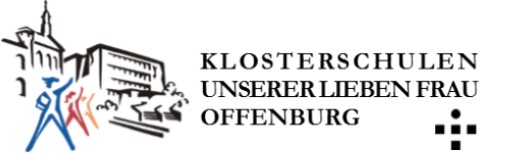 An alle Eltern der xxxxEinladung zum Elternabend am Dienstag xxxxHallo liebe Eltern,ich möchte Sie herzlich zum Elternabend der xxxx im zweiten Schulhalbjahr xxxx einladen. Wir treffen uns um 19:00 im Klassenzimmer unserer Mädchen Raum xxxx.Die Tagesordnung sieht wie folgt aus:BegrüßungPunkte aus dem letzten ElternabendRückblick xxxxInformationen aus dem GesamtelternbeiratAktuelle Themen aus dem Lehrerkollegium xxxxVeranstaltungen und Termine im zweiten SchulhalbjahrAktuelle Themen der Eltern xxxxVerschiedenesErgänzungen und Wünsche sind gerne willkommen, bitte einfach eine kurze Mail an mich senden.Ich freue mich auf ein zahlreiches Erscheinen.Mit freundlichen Grüßenxxxx(Elternbeirat)Tel.: xxxxMail: xxxx